………………………….., dnia …....… r.						DRUK nr OC1[miejscowość, data]……………………………………………..[Imię i nazwisko/nazwa Wnioskodawcy]……………………………………………..[adres zamieszkania lub siedziby]……………………………………………..[adres do korespondencji]……………………………………………..[adres e-mail]KROŚNIEŃSKIE  PRZEDSIĘBIORSTWO WODOCIĄGOWO-KOMUNALNE  SP. Z O.O.ul. Wiejska 23,   66-600 Krosno OdrzańskieZGŁOSZENIE ODBIORU TECHNICZNEGO CZĘŚCIOWEGO PRZYŁĄCZA/Y:                             Wodociągowego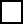                              KanalizacyjnegoOZNACZENIE WARUNKÓW PRZYŁĄCZENIA DO SIECI, KTÓRYCH DOTYCZY WNIOSEKNumer / oznaczenie dokumentu: ………Data wydania: ………DANE NIERUCHOMOŚCI PODŁĄCZANEJ DO SIECI WOD I/LUB KAN.nr działki ……………………………………………..…… ulica …………………………………. miejscowość ………………………………………………PROPONOWANY TERMIN DOKONANIA ODBIORU dzień/miesiąc/rok: …………………………………………..………………………………………	 	……………………………………(tel. kontaktowy - podanie numeru telefonu jest nieobowiązkowe)	(data i czytelny podpis wnioskodawcy)Klauzula informacyjna RODOW związku z zapisami art. 13 oraz art. 14 ROZPORZĄDZENIA PARLAMENTU EUROPEJSKIEGO I RADY (UE) 2016/679 z dnia 27 kwietnia 2016 r. w sprawie ochrony osób fizycznych w związku z przetwarzaniem danych osobowych i w sprawie swobodnego przepływu takich danych oraz uchylenia dyrektywy 95/46/WE (ogólne rozporządzenie o ochronie danych) (Dz. U. UE. z 2016 r., L 119, poz. 1) informujemy, że  Administratorem Państwa danych osobowych jest: Prezes Zarządu Krośnieńskiego Przedsiębiorstwa Wodociągowo-Komunalnego Sp. z o.o. ul. Wiejska 23,  66-600 Krosno Odrzańskiee-mail: sekretariat@kpwk-krosnoodrzanskie.pl tel.  (68) 383 55 33Informujemy że na mocy art. 37 ust. 1 lit. a) RODO Administrator powołał Inspektora Ochrony Danych (IOD), który w jego imieniu nadzoruje sferę przetwarzania danych osobowych. Z IOD można kontaktować się pod adresem mail: sekretariat@kpwk-krosnoodrzanskie.pl tel. (68) 383 55 33Do zakresu działania Krośnieńskiego Przedsiębiorstwa Wodociągowo - Komunalnego Sp. z o. o. należy wykonywanie zadań publicznych, niezastrzeżonych ustawami na rzecz nadrzędnych organów samorządowych oraz organów administracji rządowej. Krośnieńskie Przedsiębiorstwo Wodociągowo - Komunalne Sp. z o. o. gromadzi Państwa dane w celu realizacji zadań wynikających z przepisów prawa. Celem przetwarzania danych osobowych jest zawarcie umów oraz ich realizacja.  Podstawą prawną przetwarzania danych osobowych jest:- zgoda na przetwarzanie danych osobowych – art. 6 ust. 1 lit. a RODO.- przetwarzanie jest niezbędne do wykonania umowy, której stroną jest osoba, której dane dotyczą, lub do podjęcia działań na żądanie osoby, której dane dotyczą, przed zawarciem umowy – art. 6 ust. 1 lit. b RODO.- przetwarzanie jest niezbędne do wypełnienia obowiązku prawnego ciążącego na administratorze – art. 6 ust. 1 lit. c RODO.- wykonania zadania realizowanego w interesie publicznym przez administratora - art. 6 ust. 1 lit . e RODONa jej podstawie przetwarzane są dane podawane przez Pana/Panią dobrowolnie acz niezbędne w zakresie: Imię, Nazwisko, Adres, Adres do Korespondencji, dobrowolnie np. numer telefonu celem zapewnienia szybkiej i sprawnej komunikacji związanej z realizacją złożonego wniosku, wykonanie umowy, której jest Pan/Pani stroną lub podjęcie działań na Pana/Pani żądanie przed zawarciem umowy.Podstawa prawna przetwarzania Państwa danych wynika z szeregu ustaw kompetencyjnych (merytorycznych), obowiązków i zadań zleconych przez instytucje nadrzędne wobec Krośnieńskiego Przedsiębiorstwa Wodociągowo - Komunalnego Sp. z o. o.  oraz na podstawie zgód wyrażonych przez osobę której dane są przetwarzane.Administrator przetwarza Państwa dane osobowe w ściśle określonym, minimalnym zakresie niezbędnym do osiągnięcia celu, o którym mowa powyżej. W szczególnych sytuacjach Administrator może przekazać/powierzyć Państwa dane innym podmiotom. Podstawą przekazania/powierzenia danych są przepisy prawa lub właściwie skonstruowane, zapewniające bezpieczeństwo danym osobowym, umowy powierzenia danych do przetwarzania (np. z podmiotami sektora teleinformatycznego i telekomunikacyjnego, przetwarzania danych) świadczących usługi na rzecz Administratora.Dane osobowe przetwarzane przez Krośnieńskiego Przedsiębiorstwa Wodociągowo - Komunalnego Sp. z o. o. przechowywane będą przez okres niezbędny do realizacji celu dla jakiego zostały zebrane oraz zgodnie z terminami archiwizacji określonymi przez ustawy kompetencyjne lub ustawę z dnia 14 czerwca 1960 r. Kodeks postępowania administracyjnego (Dz.U. z 2017 r., poz. 1257) i ustawę z dnia 14 lipca 1983 r. o narodowym zasobie archiwalnym i archiwach (Dz.U. z 2018 r., poz. 217), w tym Rozporządzenie Prezesa Rady Ministrów z dnia 18 stycznia 2011 r. w sprawie instrukcji kancelaryjnej, jednolitych rzeczowych wykazów akt oraz instrukcji w sprawie organizacji i zakresu działania archiwów zakładowych.Każda osoba, z wyjątkami zastrzeżonymi przepisami prawa, ma możliwość:dostępu do danych osobowych jej dotyczących,żądania ich sprostowania,usunięcia lub ograniczenia przetwarzania,wniesienia sprzeciwu wobec przetwarzania.Z powyższych uprawnień można skorzystać w siedzibie Administratora, pisząc na adres Krośnieńskie Przedsiębiorstwo Wodociągowo - Komunalne Sp. z o. o. ul. Wiejska 23,  66-600 Krosno Odrzańskie drogą elektroniczną kierując korespondencję na adres: sekretariat@kpwk-krosnoodrzanskie.pl .Osoba której dane przetwarzane są na podstawie zgody wyrażonej przez tę osobę ma prawo do cofnięcia tej zgody w dowolnym momencie bez wpływu na zgodność z prawem przetwarzania, którego dokonano na podstawie zgody przed jej cofnięciem.Przysługuje Państwu prawo wniesienia skargi do organu nadzorczego na niezgodne z RODO przetwarzanie Państwa danych osobowych przez Krośnieńskie Przedsiębiorstwo Wodociągowo - Komunalne Sp. z o. o. Organem właściwym dla ww. skargi jest: Urząd Ochrony Danych Osobowych  ul. Stawki 2  00-193 Warszawa.O szczegółach podstawy gromadzenia danych osobowych i ewentualnym obowiązku lub dobrowolności ich podania oraz potencjalnych konsekwencjach niepodania danych, informowani Państwo będziecie przez merytoryczną komórkę Krośnieńskiego Przedsiębiorstwa Wodociągowo - Komunalne Sp. z o. o. prowadzącą przetwarzanie.OŚWIADCZENIA1.	Ja, niżej podpisany …………………….……………………………….. oświadczam, że zapoznałem(łam) się z powyższą klauzulą informacyjną dotyczącą przetwarzania moich danych osobowych.…………………………………………………czytelny podpis2.	Oświadczam, że wyrażam / nie wyrażam*) zgodę(y) na przetwarzanie moich danych osobowych w zakresie nr telefonu w celu zapewnienia szybkiej i sprawnej realizacji wniosku oraz zawartej umowy.…………………..………………….…………czytelny podpismiejsce na prezentatę - potwierdzenie złożenia wniosku przez przedsiębiorstwo 